     PSHE / WELL-BEING ACTIVITIES FOR YEAR 3.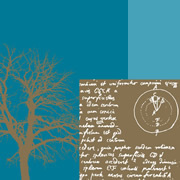 PositivityEach night discuss with your child these 3 things:-I am grateful for……….What would make tomorrow great……..Tell me the 3 best things that happened today….FriendshipTask your child with making a card for a friend. They could draw a picture to decorate the front of the card, paint or stick anything you have available to make a picture. Inside they could tell their friend all the things that they find special about them. RelationshipsEncourage your child to draw a picture of all the people that are important to them, a bit like a class photo. Draw a decorative frame around the outside. Maybe they could display it somewhere to remind themselves of the people they are lucky to have in their lives. Health Work together to create an obstacle course or circuit, inside or outside. Time each other completing the course. Can you do it faster another day? Mindfulness Share this story with your child The Huge Bag of Worries by  Virginia Ironside.https://www.youtube.com/watch?v=CDrnuPj7xfsIs there anything worrying them they would like to discuss. 